Call to Order:  Marsha Williams called the meeting to order at 2:02 PM.NCLEWA Emergency Meeting to vote on new LOGO – via ZOOMRoll Call:  Marquie Morrison-Brown**Additional members in attendance: Lt. Alex Sotelo					       Special Agent Laura Kensington					       Officer Cashae Baker-Cook					       Deputy Kendra Grant					       Chief Patrice Andrews		        Questions were asked and answered in reference to new logos. Members voted via poll created by Vice President Marquie Morrison-Brown. Voted started around 0800 hours on 4/3/2023 and ended after the new logo presentation. Vice President Morrison-Brown presented a slide show with all proposed logos. Majority vote was on the logo shown below created by Detective Debi Smith with the Durham, North Carolina Police Department.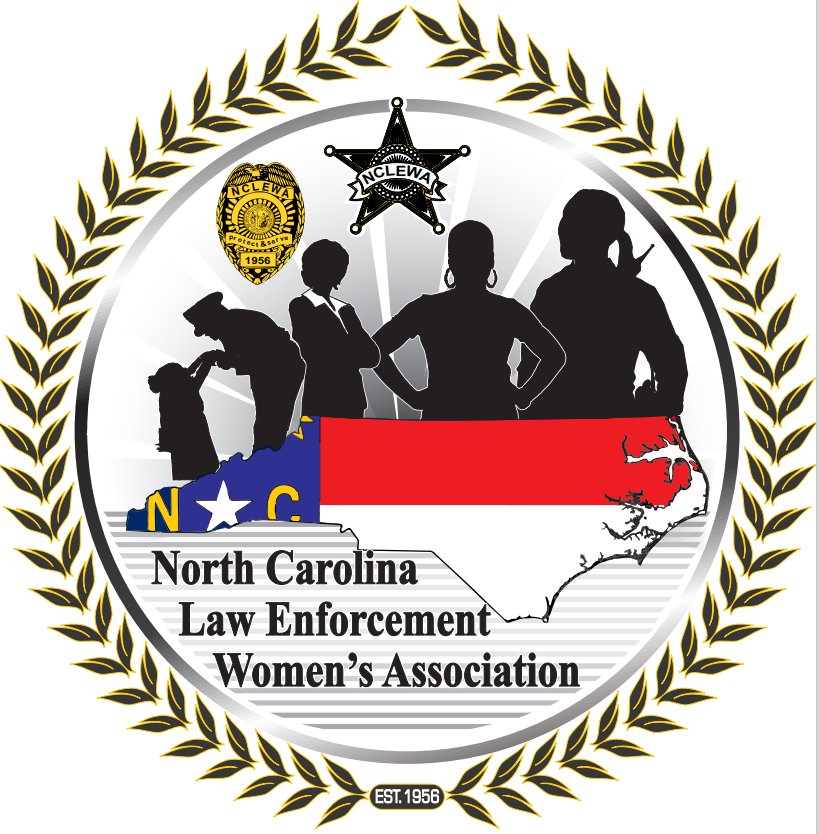 There will be some minor changes that were suggested by members during the live ZOOM meeting. The final product will be presented upon completed. This is a milestone for the North Carolina Law Enforcement Women’s Associated. Thanks to all who participated. Detective Smith and Jessica Cook-Bullock from the North Carolina Justice Academy, and her staff, worked hard for almost two years to help make selecting a new logo possible.Meeting adjourned – Motioned by President Marsha Williams and seconded by Vice President Morrison-Brown. PresidentMarsha Williams PresentVice President                      Marquie Morrison-BrownPresentTreasurer                          Jessica WestSecretary                              Tayler AlexanderExcusedSgt. at Arms/ParliamentarianMaria StevensonPresentChaplain                                Marissa DavisExcusedHistorian/Publicity           Debi SmithPresentMembership Committee Chairperson Jessica CameraPresent3 Year Board of DirectorsKim BellExcusedTamesha WoolardExcusedFelicia McCabePresent2 Year Board of DirectorsWilma Cooley-GriffinAutumn RosePresentSamantha LawrenceJustice AcademyJessica Bullock-CookPresent